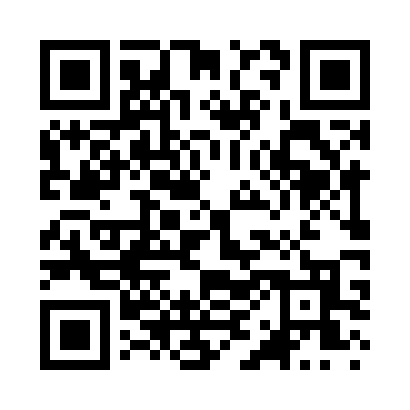 Prayer times for Brownell, Louisiana, USAMon 1 Jul 2024 - Wed 31 Jul 2024High Latitude Method: Angle Based RulePrayer Calculation Method: Islamic Society of North AmericaAsar Calculation Method: ShafiPrayer times provided by https://www.salahtimes.comDateDayFajrSunriseDhuhrAsrMaghribIsha1Mon4:446:051:114:528:179:382Tue4:446:051:114:528:179:383Wed4:456:051:114:528:179:384Thu4:456:061:124:528:179:385Fri4:466:061:124:538:179:376Sat4:476:071:124:538:179:377Sun4:476:071:124:538:179:378Mon4:486:081:124:538:169:369Tue4:486:081:124:538:169:3610Wed4:496:091:124:538:169:3511Thu4:506:091:134:548:169:3512Fri4:516:101:134:548:159:3513Sat4:516:111:134:548:159:3414Sun4:526:111:134:548:159:3315Mon4:536:121:134:548:149:3316Tue4:546:121:134:548:149:3217Wed4:546:131:134:548:139:3218Thu4:556:141:134:548:139:3119Fri4:566:141:134:548:129:3020Sat4:576:151:134:548:129:3021Sun4:586:151:134:548:119:2922Mon4:596:161:134:548:119:2823Tue4:596:171:144:548:109:2724Wed5:006:171:144:548:099:2625Thu5:016:181:144:548:099:2526Fri5:026:191:144:548:089:2527Sat5:036:191:144:548:079:2428Sun5:046:201:134:548:079:2329Mon5:056:211:134:548:069:2230Tue5:056:211:134:548:059:2131Wed5:066:221:134:548:049:20